12 ноября 2018 г.ИНФОРМАЦИОННОЕ ПИСЬМОУважаемые коллеги!Казахская автомобильно-дорожная академия им.Л.Б.Гончарова приглашает ученых, докторантов, магистрантов, преподавателей ВУЗов, практических работников автомобильно-дорожной отрасли, студентов поделиться научным опытом и рассказать о результатах своих исследований  08 февраля 2019 г. на традиционной 7-ой Международной  научно-практической конференции  «АВТОМОБИЛЬНЫЕ ДОРОГИ И ТРАНСПОРТНЫЕ МАШИНЫ:  ПРОБЛЕМЫ И ПЕРСПЕКТИВЫ РАЗВИТИЯ».На конференции предполагается  обсуждение проблем по следующим секциям:Секция 1. «Транспортное строительство и производство строительных материалов»;Секция 2.  - «Транспортная техника и организация перевозок»;Секция 3.  – «Информационно-коммуникационные и образовательные технологии в подготовке кадров для автотранспортной отрасли»;Секция 4.  - «Экономические проблемы развития автотранспортной отрасли».Рабочие языки конференции: казахский, русский, английский. К участию в конференции приглашаются работники автомобильно-дорожной отрасли, научные сотрудники, докторанты, магистранты,  преподаватели ВУЗов. Организационный взнос за участие в конференции – 3000 тенге.Адрес оргкомитета: 050061, г. Алматы,   ул.Ташкентская, 415 В, Казахская автомобильно-дорожная академия  им. Л.Б. Гончарова.Ученый секретарь конференции: декан АДФ, к.п.н., проф. Гончарова К.Л., моб.тел.+777 282 06 94; E-mail: goncharovax@mail.ru.Календарь конференции:До 28 января 2019 г. – прием заявок на участие в работе конференции;08.02.2019 г. с 9-30 до 10-00 - регистрация участников конференции;08.02.2019 г. с 10-00 – открытие конференции, пленарное заседание - конференц-зал КазАДИ им. Л.Б. Гончарова (г. Алматы, ул.Ташкентская, 415 В). 08.02.2019 г.  с 14.00 – секционные заседания.Подача заявок на  участие в конференцииЗаявка на участие в конференции (Приложение 1), доклад (в объёме не более 5 полных страниц текста),  отсканированный вариант платёжного документа отправляются до 28 января 2019 г. по электронной почте на адрес: kazadi@kazadi.kz в виде сообщений с прикрепленными файлами (названия файлов должны содержать фамилию первого автора и вид материала:  например, Иванов И.И._заявка, Иванов И.И._доклад, Иванов И.И. оплата за участие), или могут быть приняты непосредственно в КазАДИ им. Л.Б. Гончарова техническими секретарями секций. Оплату можно произвести в бухгалтерии КазАДИ им. Л.Б. Гончарова (каб.201). Организационный  взнос вносится каждым заявленным докладчиком с пометкой «за участие в конференции» и указанием своей фамилии и инициалов. Резвизиты КазАДИ им.Л.Б.Гончарова:Учреждение – Казахская автомобильно-дорожная академия им.Л.Б.Гончарова050061, г. Алматы,   ул.Ташкентская, 415 В, КБЕ 17     ОКПО 38947506,   ОКЭД 85420РНН 600300095377         БИН  990340015855ДБ АО Сбербанк ИИК KZ11914398914ВС03294БИК SABRKZKAАО Народный банк КазахстанаИИК KZ696010131000058068БИК HSBKKZKXТехнические секретари:Секция  1 (каб.208) – Барманбекова Алина Маратовна, раб.тел.226-81-93; моб.тел.+77071022912; E-mail:  chiponti@mail.ruСекция  2 (каб.207)  - Акжолова Гульназ Нурданбековна , раб:тел.226-81-93, моб.тел.+ 77471083146; E-mail: gulnaz-akjol@mail.ruСекция  3 (каб.510) -   Дуйсенбаева Айжан Амановна,  раб.тел. 226-93-69; моб.тел.+ 77015643787; E-mail: aizhan910@mail.ruСекция 4 (каб.203) - Малдыбаева Гулжамал Кенжегуловна, раб.тел.2268193, моб.тел.+77770125592; E-mail: gulya_m86@mail.ru К  началу конференции оргкомитет планирует издать сборник материалов. Сборнику присваивается международный индекс ISBN и производится рассылка по основным библиотекам РК.ТРЕБОВАНИЯ К ОФОРМЛЕНИЮ МАТЕРИАЛОВ:Текст доклада предоставляется на бумажном носителе в 1-м экземпляре + электронный вариант (СD-диск, возможна пересылка материалов по электронной почте E-mail: kazadi@ kazadi.kz).Код УДК  (можно найти, пройдя по ссылке http://teacode.com/online/udc/);Компьютерный текст в формате редактора WORD, начиная с WORD 97-2003;Межстрочный интервал 1,0, шрифт Times New Roman, кегль 14, поля: 2,5 см со всех сторон, выравнивание по ширине, абзацный отступ 1,25.;Объем до 5 страниц ( не более);Рисунки,  схемы и фотографии должны размещаться по тексту и входить в общий объем статьи;Ссылки на литературу оформляются в квадратных скобках с указанием номера и страницы источника в списке используемой литературы.ОБРАЗЕЦ ОФОРМЛЕНИЯ МАТЕРИАЛОВ:УДК (обязательно)НАЗВАНИЕ ДОКЛАДА (прописными буквами по центру)Фамилия и инициалы автора(-ов), ученая степень, ученое звание, место работы, городE-mailРезюме (кегль 11) на казахском, русском и английском языках (по 3-4 предложения), ключевые слова на трех языках.Начало текста………………Конец текстаСписок использованных источниковесли более трех источников1.2.и т.д.если менее трех источников, ставится черта______________________________________1.*) Примечание. Оргкомитет оказывает помощь для зарубежных участников в переводе резюме на казахский  язык.Оргкомитет оставляет за собой право отбора материалов для публикации (не соответствующие тематике конференции, оформленные с нарушением указанных правил, а также не подтвержденных документами об оплате организационного взноса). Рукописи не рецензируются и не возвращаются. Оргкомитет не несет ответственности за содержание, достоверность фактов, грамматические и стилистические ошибки в представленных материалах. Расходы, связанные с прибытием на конференцию и проживанием, осуществляются за счет самих участников.Оргкомитет благодарен Вам за распространение информации о конференции среди Ваших коллег, заинтересованных принять участие в работе конференции. Ждем Вас на конференции! Будем искренне рады встрече с Вами!С уважением, Организационный комитет.ПРИЛОЖЕНИЕ 1 При составлении заявки на участие в конференции просим указать следующую информацию: ЗАЯВКАна участие в конференцииФамилия_____________________________________Имя_________________________________________Отчество_____________________________________Место работы______________________________________________________________________________Должность____________________________________Учёная степень________________________________Учёное звание_________________________________Контактный телефон___________________________E-mail________________________________________Адрес для пересылки корреспонденции________________________________________________________Название доклада___________________________________________________________________________Наименование секции______________________________________________________________________Форма участия (очная, заочная)__________________Необходимость бронирования места в гостинице___________________________Приглашение будет выслано по указанному Вами в заявке электронному адресу.ҚÀЗАҚСТАН РЕСПУБЛИКАСЫ БІЛІМ ЖӘНЕ ҒЫЛЫМ МИНИСТРЛІГІЛ.Б.ГОНЧАРОВ АТЫНДАҒЫ ҚАЗАҚ АВТОМОБИЛЬ-ЖОЛ АКАДЕМИЯСЫ Алматы қаласыМИНИСТЕРСТВО ОБРАЗОВАНИЯИ НАУКИ РЕСПУБЛИКИ КАЗАХСТАНКАЗАХСКАЯ АВТОМОБИЛЬНО-  ДОРОЖНАЯ АКДЕМИЯ им.Л.Б.ГОНЧАРОВАгород Алматы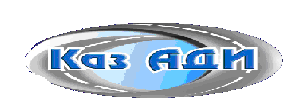 